GUIA DE TRABAJO ORIENTACION¿Qué necesito saber?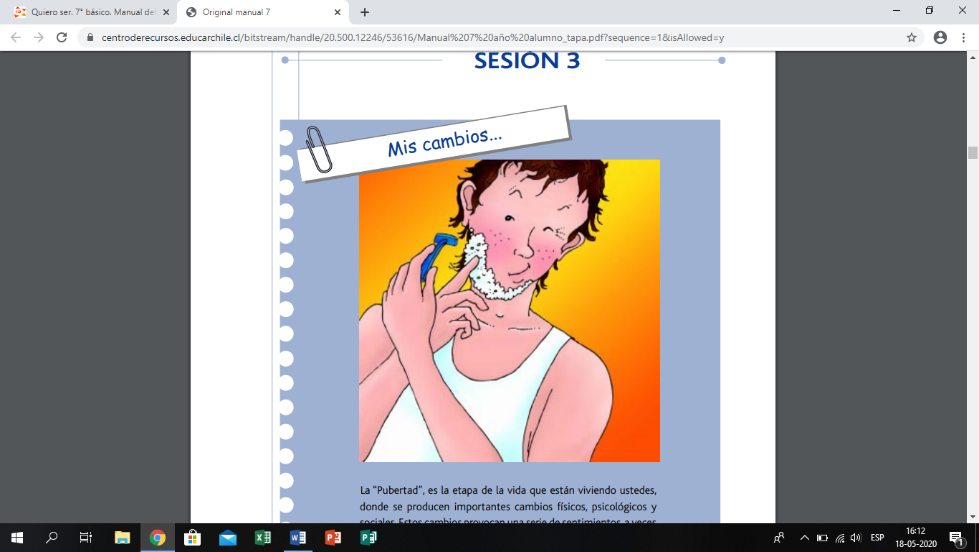 ¿Qué es describir?                    ¿Qué es la PUBERTAD?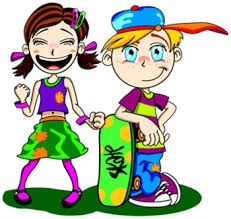 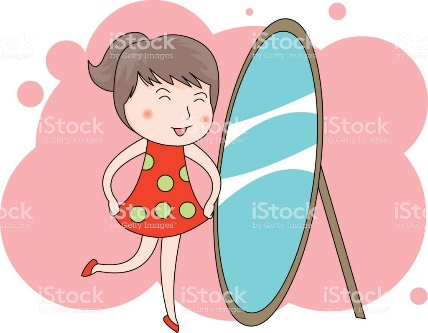 ENTONCES: Entonces de acuerdo a las características de la pubertad, escribe 3 características de TI COMO ME VEO1.- _________________                                             1.-______________________2.- _________________                                             2.- _____________________3.- ________________                                               3.-_____________________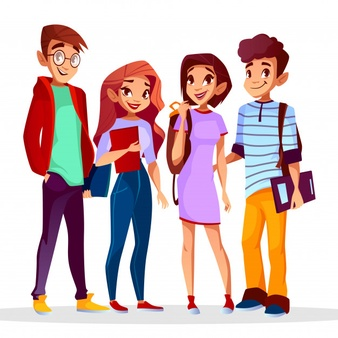 Ahora. En base a las características que te gustan y las que no te gustan de ti, realiza una pequeña descripción de tu persona.Te dejo este modelamiento:AHORA TU!!REFLEXION:     HOY APRENDÍ,ESCRIBE 3 IDEAS DE LO QUE APRENDI EN ORIENTACION.1.________________________________________________________________2.________________________________________________________________3.________________________________________________________________4.________________________________________________________________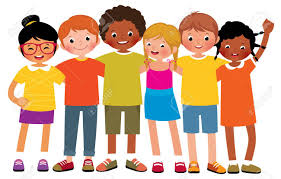 Nombre:Curso: 7°A   Fecha: semana N°  11Objetivo (s): OA 1: Explicar los aspectos biológicos, afectivos y sociales que se integran en la sexualidad, considerando: los cambios físicos que ocurren durante la pubertad la relación afectiva entre dos personas en la intimidad y el respeto mutuo la responsabilidad individual.Contenidos: La pubertadObjetivo de la semana: Describir cambios físicos, psicológicos y social que produce la pubertadHabilidad: Describir 